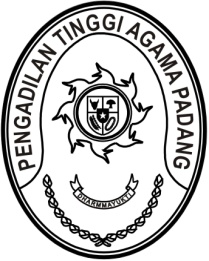 Nomor     	:	Padang, 17 April 2024Sifat	: BiasaLampiran	: -Hal	: Undangan Yth. Kasubbag TU dan RTStaff di Subbag TU dan RTAssalamu’alaikum Warahmatullahi WabarakatuhDengan ini kami mengundang Saudara untuk mengikuti Rapat Koordinasi di Sub Bagian Tata Usaha dan Rumah Tangga Pengadilan Tinggi Agama Padang, yang InsyaAllah akan dilaksanakan pada:Hari/Tanggal	:	Kamis, 18 April 2024Jam	:	14.00 WIB s.d. selesai Tempat	:	Ruang Kabbag Umum dan Keuangan		Pengadilan Tinggi Agama PadangDemikian disampaikan dan terima kasih.Wassalamu’alaikum Warahmatullahi Wabarakatuh.Plt. SekretarisIsmail